Biblioteka szkolna poleca:Rafał Kosik, autor kultowej serii "Felix, Net i Nika", zaprasza do czytania opowiadania "Amelia i Kuba. Tajemnica celebryckiej wanny".Jest to współczesna parafraza legendy o warszawskiej Syrence. Tytułowi bohaterowie: jedenastolatkowie Amelia i Kuba oraz ich rodzeństwo ratują Syrenkę uwięzioną w wannie warszawskiego apartamentowca. Rafał Kosik napisał tę historię, aby zaprosić czytelników do świata serii "Amelia i Kuba". Czytajmy zatem z Rafałem Kosikiem!https://legalnakultura.pl/files/tematyczne/160/Amelia_i_Kuba_TCW.pdf"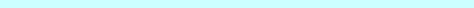 
Co jeszcze warto przeczytać? Pani bibliotekarka poleca i zaprasza na chwilę rozrywki – ułóż puzzle z okładkami książek
https://www.jigsawplanet.com/?rc=play&pid=092299e7d7a9
https://www.jigsawplanet.com/?rc=play&pid=2a767334eb1d
https://www.jigsawplanet.com/?rc=play&pid=0ddbf6e3385c
https://www.jigsawplanet.com/?rc=play&pid=05481228e1d8
https://www.jigsawplanet.com/?rc=play&pid=35b225f92246
https://www.jigsawplanet.com/?rc=play&pid=0df3509e41c6
https://www.jigsawplanet.com/?rc=play&pid=1a6c33a89a25
https://www.jigsawplanet.com/?rc=play&pid=28789cb58e9a

"Gorzka czekolada i inne opowiadania o wartościach"


15 znakomitych opowiadań o tym, co w życiu najważniejsze. 
Zbiór opowiadań dla młodzieży w wieku 11-15 lat – o tym, co w życiu najważniejsze: o przyjaźni, szacunku, sprawiedliwości, odwadze, wolności, ale też optymizmie, życzliwości, pokojowym nastawieniu do świata…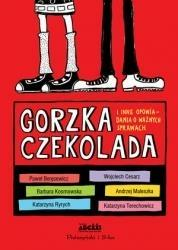 https://www.youtube.com/watch?v=P0aN-teQd-QUczniom klas młodszych 
Bajka "Jeżyk Bartek zostaje w domu" napisana przez psycholożkę i nauczycielkę języka polskiego Martę Mytko. Bajka wyjaśnia dzieciom, dlaczego w najbliższym czasie muszą zostać w domu i podpowiada sposoby spędzania wolnego czasu."Jeżyk Bartekhttps://dzieciecapsychologia.pl/wp-content/uploads/2020/03/Je%C5%BCyk-Bartek.pdf zostaje w domu"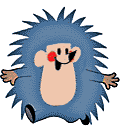 "Alicja w Krainie Czarów" Lewisa Carrolla to lektura uzupełniająca uczniów klasy piątej.
W razie trudności ze zdobyciem lektury polecamy książkę w formie audiobooka 
pod następującym linkiem: https://www.youtube.com/watch?v=t0TfihggZC0"Alicja w Krainie Czarów"